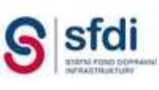 DODATEK Č. 1III/12920 Leskovice - most ev. č. 12920-1ze dne 27. 2. 2023Osoba pověřená jednat jménem zhotovitele ve věcech smluvních:(dále jen „Objednatel“)azapsán v obchodním rejstříku vedeném Krajským soudem v Českých Budějovicích, oddíl C, vložka 8032Osoba pověřená jednat jménem zhotovitele ve věcech(dále jen „Zhotovitel“)(společně také jako „Smluvní strany“ nebo jednotlivě „Smluvní strana“)Článek 2
Změna smluvních podmínekSmluvní strany se vzájemně dohodly na změně stávající smlouvy o dílo, číslo objednatele: P-ST-27-2022a číslo zhotovitele S24-073-0001, ze dne 27. 2. 2023, spočívající ve změně tonáže betonářské výztuže, množství žlabovek skluzu a upřesnění dlažeb z lomového kamene, betonové obruby a betonové žlaby pod mostem, současně byly odečteny položky, které nebyly prováděny a dále ve stanovení konečné ceny díla na základě skutečně provedených prací. Změna prací je ujednána ve změnových listech č. 1 a 2, jejichž rozpočet je nedílnou součástí tohoto dodatku.Předmět plnění dle Článku II. stávající smlouvy v aktuálním znění se mění o dodatečné stavební práce a nerealizované stavební práce (dále vícepráce a méněpráce) v souladu se schválenými změnovými listy č. 1 a 2.Celková cena díla dle Článku VI. odst. 6.1. stávající smlouvy je ve znění tohoto dodatku stanovena následovně:Článek 3Ostatní ujednáníOstatní ustanovení shora citované smlouvy nedotčené tímto dodatkem se nemění a zůstávají v platnosti.Tento dodatek je nedílnou součástí smlouvy v aktuálním znění.Tento dodatek je vyhotoven v elektronické podobě, přičemž obě smluvní strany obdrží jeho elektronický originál.Tento dodatek je platný dnem připojení platného uznávaného elektronického podpisu dle zákona č. 297/2016 Sb., o službách vytvářejících důvěru pro elektronické transakce, ve znění pozdějších předpisů, do tohoto dodatku a jeho jednotlivých příloh, nejsou-li součástí jediného elektronického dokumentu (tj. do všech samostatných souborů tvořících v souhrnu dodatek), a to oběma smluvními stranami.Tento dodatek je účinný dnem jeho uveřejnění v registru smluv.Tento dodatek podléhá zveřejnění dle zákona č. 340/2015 Sb. o zvláštních podmínkách účinnosti některých smluv, uveřejňování těchto smluv a o registru smluv (zákon o registru smluv), v platném a účinném znění.Smluvní strany se dohodly, že zákonnou povinnost dle § 5 odst. 2 zákona č. 340/2015 Sb., o zvláštních podmínkách účinnosti některých smluv, uveřejňování těchto smluv a o registru smluv (zákon o registru smluv) zajistí objednatel.Obě smluvní strany potvrzují autentičnost tohoto dodatku a prohlašují, že si jej přečetly, s jeho obsahem souhlasí, že tento dodatek byl sepsán na základě pravdivých údajů, z jejich pravé a svobodné vůle a nebyl uzavřen v tísni za jednostranně nevýhodných podmínek.Nedílnou součástí tohoto dodatku je následující příloha:- Změnový rozpočet pro ZL 1 a ZL 2 včetně rekapitulaceNA DŮKAZ SVÉHO SOUHLASU S OBSAHEM TOHOTO DODATKU K NĚMU SMLUVNÍ STRANY PŘIPOJILY SVÉ UZNÁVANÉ ELEKTRONICKÉ PODPISY DLE ZÁKONA Č. 297/2016 SB., O SLUŽBÁCH VYTVÁŘEJÍCÍCH DŮVĚRU PRO ELEKTRONICKÉ TRANSAKCE, VE ZNĚNÍ POZDĚJŠÍCH PŘEDPISŮ.Michal Blahovič, výrobní ředitel závodu MOSTY na základě pověření zaměstnance SWIETELSKY stavební s.r.o.32REKAPITULACE STAVBY PO OBJEKTECHStavba: 19131-III/12920 Leskovice - most ev.č. 12920-1(23.3.13.0)(23.3.13.0)(23.3.13.0)(23.3.13.0)5.3 (23.3.13.0)Za objednatele:Datum: 03.10.2023Článek 1Smluvní stranyObjednatel:Krajská správa a údržba silnic Vysočiny, příspěvková organizacese sídlem:Kosovská 1122/16, 58601 Jihlavazastoupený:Ing. Radovanem Necidem, ředitelem organizaceIČO:00090450DIČ:CZ00090450Zřizovatel:Kraj VysočinaZhotovitel:SWIETELSKY stavební s.r.o.se sídlem:Pražská tř. 495/58, České Budějovice 3, 370 04 České Budějovicezastoupený:Ing. Michal Bera, ředitel závodu MOSTY, na základě pověření zaměstnanceMichal Blahovič, výrobní ředitel závodu MOSTY, na základě pověření zaměstnancesmluvních:, ředitel závodu MOSTY, na základě pověření zaměstnance, výrobní ředitel závodu MOSTY, na základě pověření zaměstnanceIČO:48035599DIČ:CZ48035599ObjektNázevCena dle SOD [Kč]Suma vícepráce [Kč]Suma méněpráce [Kč]Odbytová cena [Kč]002Všeobecné konstrukce a práce1 067 224,620,000,001 067 224,62SO 182Dopravně inženýrská opatření168 094,630,000,00168 094,63SO 201Most ev.č. 12920-116 562 966,99152 715,43-99 147,4116 616 535,01Z toho ZBV1ZBV 129 792,89-41 925,24-12 132,352ZBV 2122 922,54-57 222,1765 700,37Celkem za stavbu:17 798 286,24152 715,43- 99 147,4117 851 854,26Změna soupisu množstvíZměna soupisu množstvíZměna soupisu množstvíZměna soupisu množstvíZměna soupisu množstvíZměna soupisu množstvíZměna soupisu množstvíZměna soupisu množstvíZměna soupisu množstvíZměna soupisu množstvíZměna soupisu množstvíZměna soupisu množstvíEvidenční číslo a název Stavby:19131 - III/12920 Leskovice - most ev.č. 12920-1Číslo a název stavebního objektu/provozního souboru (SO/PS):Evidenční číslo a název Stavby:19131 - III/12920 Leskovice - most ev.č. 12920-1Číslo a název stavebního objektu/provozního souboru (SO/PS):Evidenční číslo a název Stavby:19131 - III/12920 Leskovice - most ev.č. 12920-1Číslo a název stavebního objektu/provozního souboru (SO/PS):Evidenční číslo a název Stavby:19131 - III/12920 Leskovice - most ev.č. 12920-1Číslo a název stavebního objektu/provozního souboru (SO/PS):Evidenční číslo a název Stavby:19131 - III/12920 Leskovice - most ev.č. 12920-1Číslo a název stavebního objektu/provozního souboru (SO/PS):Evidenční číslo a název Stavby:19131 - III/12920 Leskovice - most ev.č. 12920-1Číslo a název stavebního objektu/provozního souboru (SO/PS):Evidenční číslo a název Stavby:19131 - III/12920 Leskovice - most ev.č. 12920-1Číslo a název stavebního objektu/provozního souboru (SO/PS):Evidenční číslo a název Stavby:19131 - III/12920 Leskovice - most ev.č. 12920-1Číslo a název stavebního objektu/provozního souboru (SO/PS):Změna soupisu2Změna soupisu2množstvímnožství[SO201] - Most ev.č. 12920-1201] - Most ev.č. 12920-1201] - Most ev.č. 12920-1201] - Most ev.č. 12920-1201] - Most ev.č. 12920-1201] - Most ev.č. 12920-1201] - Most ev.č. 12920-1Změna soupisu2Změna soupisu2množstvímnožstvíPČKód položkyNázev položkyMJMnožstvíSoDMnožství veZměněMnožství rozdíluCena zaMJ v KčCena celkemSoD v KčCena celkem ve Změně vKčRozdíl cen celkem v KčRozdíl v %1234567891011121014101.aPOPLATKY ZA SKLÁDKUM3378,068378,0680,000106,9640 438,1540 438,150,000,002014101.bPOPLATKY ZA SKLÁDKUM335,70035,7000,000128,354 582,104 582,100,000,003014102POPLATKY ZA SKLÁDKUT1 151,0571 151,0570,000160,44184 675,59184 675,590,000,004014112POPLATKY ZA SKLÁDKU TYP S-IO (INERTNÍ ODPAD)T165,132165,1320,000273,8145 214,7945 214,790,000,005014132POPLATKY ZA SKLÁDKU TYP S-NO (NEBEZPEČNÝ ODPAD)T3,9253,9250,000903,793 547,383 547,380,000,00602780POMOC PRÁCE ZŘÍZ NEBO ZAJIŠŤ ZEMNÍKY A SKLÁDKYKPL1,0001,0000,0005 347,885 347,885 347,880,000,007113328ODSTRAN PODKL ZPEVNĚNÝCH PLOCH Z KAMENIVA NESTMEL, ODVOZ DO 20KMM375,90075,9000,000475,9636 125,3636 125,360,000,008113338ODSTRAN PODKL ZPEVNĚNÝCH PLOCH S ASFALT POJIVEM, ODVOZ DO 20KMM375,06075,0600,000682,3951 220,1951 220,190,000,009113728FRÉZOVÁNÍ ZPEVNĚNÝCH PLOCH ASFALTOVÝCH, ODVOZ DO 20KMM368,10068,1000,0002 736,79186 375,40186 375,400,000,0010122738ODKOPÁVKY A PROKOPÁVKY OBECNÉ TŘ. I, ODVOZ DO 20KMM326,40026,4000,000475,9612 565,3412 565,340,000,001112573VYKOPÁVKY ZE ZEMNÍKŮ A SKLÁDEK TŘ. IM3411,232411,2320,000102,6842 225,3042 225,300,000,0012125738VYKOPÁVKY ZE ZEMNÍKŮ A SKLÁDEK TŘ. I, ODVOZ DO 20KMM3260,768260,7680,000475,96124 115,14124 115,140,000,001312931ČIŠTĚNÍ PŘÍKOPŮ OD NÁNOSU DO 0,25M3/MM60,00060,0000,00064,173 850,203 850,200,000,0014131831HLOUBENÍ JAM ZAPAŽ I NEPAŽ TŘ. II, ODVOZ DO 1KMM3672,000672,0000,000158,30106 377,60106 377,600,000,0015131838HLOUBENÍ JAM ZAPAŽ I NEPAŽ TŘ. II, ODVOZ DO 20KMM335,70035,7000,000211,787 560,557 560,550,000,001617180ULOŽENÍ SYPANINY DO NÁSYPŮ Z NAKUPOVANÝCH MATERIÁLŮM317,28017,2800,000834,2714 416,1914 416,190,000,001717310ZEMNÍ KRAJNICE A DOSYPÁVKY SE ZHUTNĚNÍMM3232,000232,0000,000234,2454 343,6854 343,680,000,001817411ZÁSYP JAM A RÝH ZEMINOU SE ZHUTNĚNÍMM3179,232179,2320,000123,0022 045,5422 045,540,000,001917481.aZÁSYP JAM A RÝH Z NAKUPOVANÝCH MATERIÁLŮM3108,000108,0000,000834,2790 101,1690 101,160,000,002017481.bZÁSYP JAM A RÝH Z NAKUPOVANÝCH MATERIÁLŮM335,70035,7000,000834,2729 783,4429 783,440,000,002117481.CZÁSYP JAM A RÝH Z NAKUPOVANÝCH MATERIÁLŮM384,80084,8000,000834,2770 746,1070 746,100,000,002217481.dZÁSYP JAM A RÝH Z NAKUPOVANÝCH MATERIÁLŮM326,40026,4000,0001 069,5828 236,9128 236,910,000,002317561OBSYP POTRUBÍ A OBJEKTŮ Z HORNIN KAMENITÝCHM32,5602,5600,000629,981 612,751 612,750,000,002418120ÚPRAVA PLÁNĚ SE ZHUTNĚNÍM V HORNINĚ TŘ. IIM2272,400272,4000,00021,395 826,645 826,640,000,002521203TRATIVODY KOMPLET Z TRUB NEKOV DN DO 150MMM22,00022,0000,000887,7519 530,5019 530,500,000,002621341DRENÁŽNÍ VRSTVY Z PLASTBETONU (PLASTMALTY)M30,6190,6190,00090 913,9456 275,7356 275,730,000,0027227831MIKROPILOTY KOMPLET D DO 150MM NA POVRCHUM350,000350,0000,0003 039,731 063 905,501 063 905,500,000,00Změna soupisu množstvíZměna soupisu množstvíZměna soupisu množstvíZměna soupisu množstvíZměna soupisu množstvíZměna soupisu množstvíZměna soupisu množstvíZměna soupisu množstvíZměna soupisu množstvíZměna soupisu množstvíZměna soupisu množstvíZměna soupisu množstvíEvidenční číslo a název Stavby:19131 - III/12920 Leskovice - most ev.č. 12920-1Číslo a název stavebního objektu/provozního souboru (SO/PS): [SO 201] - Most ev.č. 12920-1Evidenční číslo a název Stavby:19131 - III/12920 Leskovice - most ev.č. 12920-1Číslo a název stavebního objektu/provozního souboru (SO/PS): [SO 201] - Most ev.č. 12920-1Evidenční číslo a název Stavby:19131 - III/12920 Leskovice - most ev.č. 12920-1Číslo a název stavebního objektu/provozního souboru (SO/PS): [SO 201] - Most ev.č. 12920-1Evidenční číslo a název Stavby:19131 - III/12920 Leskovice - most ev.č. 12920-1Číslo a název stavebního objektu/provozního souboru (SO/PS): [SO 201] - Most ev.č. 12920-1Evidenční číslo a název Stavby:19131 - III/12920 Leskovice - most ev.č. 12920-1Číslo a název stavebního objektu/provozního souboru (SO/PS): [SO 201] - Most ev.č. 12920-1Evidenční číslo a název Stavby:19131 - III/12920 Leskovice - most ev.č. 12920-1Číslo a název stavebního objektu/provozního souboru (SO/PS): [SO 201] - Most ev.č. 12920-1Evidenční číslo a název Stavby:19131 - III/12920 Leskovice - most ev.č. 12920-1Číslo a název stavebního objektu/provozního souboru (SO/PS): [SO 201] - Most ev.č. 12920-1Evidenční číslo a název Stavby:19131 - III/12920 Leskovice - most ev.č. 12920-1Číslo a název stavebního objektu/provozního souboru (SO/PS): [SO 201] - Most ev.č. 12920-1Změna soupisu množství2Změna soupisu množství2Změna soupisu množství2Změna soupisu množství2PČKód položkyNázev položkyMJMnožstvíSoDMnožství veZměněMnožství rozdíluCena zaMJ v KčCena celkemSoD v KčCena celkem ve Změně vKčRozdíl cen celkem v KčRozdíl v %1234567891011122826124VRTY PRO KOTVENÍ, INJEKTÁŽ A MIKROPILOTY NA POVRCHU TŘ. II D DO 200MMM385,000385,0000,0001 925,24741 217,40741 217,400,000,0029261413VRTY PRO KOTVENÍ A INJEKTÁŽ TŘ IV NA POVRCHU D DO 25MMM3,6003,6000,0004 813,0917 327,1217 327,120,000,0030272325ZÁKLADY ZE ŽELEZOBETONU DO C30/37M372,19272,1920,0006 568,90474 222,03474 222,030,000,0031272365VÝZTUŽ ZÁKLADŮ Z OCELI 10505, B500BT11,55111,518-0,03337 167,76429 324,80428 098,26-1 226,54-0,293228997OPLÁŠTĚNÍ (ZPEVNĚNÍ) Z GEOTEXTILIE A GEOMŘÍŽOVINM2124,800124,8000,000198,1424 727,8724 727,870,000,003328999OPLÁŠTĚNÍ (ZPEVNĚNÍ) Z FÓLIEM262,40062,4000,000290,1218 103,4918 103,490,000,003431717KOVOVÉ KONSTRUKCE PRO KOTVENÍ ŘÍMSYKG434,000434,0000,000189,3082 156,2082 156,200,000,003531731ŘÍMSY Z PROST BETONUM31,4301,4300,0005 941,508 496,358 496,350,000,0036317325ŘÍMSY ZE ŽELEZOBETONU DO C30/37M337,64837,6480,00015 415,67580 369,14580 369,140,000,0037317365VÝZTUŽ ŘÍMS Z OCELI 10505, B500BT5,2715,239-0,03237 167,76195 911,26194 721,89-1 189,37-0,6138333325MOSTNÍ OPĚRY A KŘÍDLA ZE ŽELEZOVÉHO BETONU DO C30/37M323,56023,5600,00016 343,01385 041,32385 041,320,000,0039333365VÝZTUŽ MOSTNÍCH OPĚR A KŘÍDEL Z OCELI 10505, B500BT3,2983,2980,00037 167,76122 579,27122 579,270,000,0040420324PŘECHODOVÉ DESKY MOSTNÍCH OPĚR ZE ŽELEZOBETONUC25/30M320,79420,7940,0006 504,42135 252,91135 252,910,000,0041420365VÝZTUŽ PŘECHODOVÝCH DESEK MOSTNÍCH OPĚR Z OCELI 10505, B500BT3,3273,264-0,06337 167,76123 657,14121 315,57-2 341,57-1,8942422336MOSTNÍ NOSNÉ TRÁM KONSTR Z PŘEDPJ BET DO C40/50M3318,037318,0370,00010 501,173 339 760,603 339 760,600,000,0043422365VÝZTUŽ MOSTNÍ TRÁMOVÉ KONSTRUKCE Z OCELI 10505, B500BT47,70646,706-1,00037 167,761 773 125,161 735 957,40-37 167,76-2,104442237VÝZTUŽ MOSTNÍ NOSNÉ TRÁMOVÉ KONSTR PŘEDPÍNACÍT9,1599,1590,000105 091,18962 530,12962 530,120,000,0045451312PODKLADNÍ A VÝPLŇOVÉ VRSTVY Z PROSTÉHO BETONU C12/15M327,73827,7380,0005 048,40140 032,52140 032,520,000,0046465512DLAŽBY Z LOMOVÉHO KAMENE NA MCM392,222106,88014,6586 177,65569 715,24660 267,2390 551,9915,8947467314STUPNĚ A PRAHY VODNÍCH KORYT Z PROSTÉHO BETONU C25/30M35,8305,8300,0005 192,7930 273,9730 273,970,000,004856313VOZOVKOVÉ VRSTVY Z MECHANICKY ZPEVNĚNÉHO KAMENIVA TL. DO 150MMM2239,920239,9200,000459,21110 173,66110 173,660,000,004956333VOZOVKOVÉ VRSTVY ZE ŠTĚRKODRTI TL. DO 150MMM2272,400272,4000,000181,4449 424,2649 424,260,000,005056932ZPEVNĚNÍ KRAJNIC ZE ŠTĚRKODRTI TL. DO 100MMM263,75063,7500,000189,6312 088,9112 088,910,000,0051572121INFILTRAČNÍ POSTŘIK ASFALTOVÝ DO 1,0KG/M2M2239,920239,9200,00039,249 414,469 414,460,000,0052572213SPOJOVACÍ POSTŘIK Z EMULZE DO 0,5KG/M2M2449,640449,6400,00019,068 570,148 570,140,000,0053574A34ASFALTOVÝ BETON PRO OBRUSNÉ VRSTVY ACO 11 + , 11S TL. 40MMM2445,000445,0000,000438,03194 923,35194 923,350,000,00Změna soupisu množstvíZměna soupisu množstvíZměna soupisu množstvíZměna soupisu množstvíZměna soupisu množstvíZměna soupisu množstvíZměna soupisu množstvíZměna soupisu množstvíZměna soupisu množstvíZměna soupisu množstvíZměna soupisu množstvíZměna soupisu množstvíEvidenční číslo a název Stavby:19131 - III/12920 Leskovice - most ev.č. 12920-1Číslo a název stavebního objektu/provozního souboru (SO/PS):Evidenční číslo a název Stavby:19131 - III/12920 Leskovice - most ev.č. 12920-1Číslo a název stavebního objektu/provozního souboru (SO/PS):Evidenční číslo a název Stavby:19131 - III/12920 Leskovice - most ev.č. 12920-1Číslo a název stavebního objektu/provozního souboru (SO/PS):Evidenční číslo a název Stavby:19131 - III/12920 Leskovice - most ev.č. 12920-1Číslo a název stavebního objektu/provozního souboru (SO/PS):Evidenční číslo a název Stavby:19131 - III/12920 Leskovice - most ev.č. 12920-1Číslo a název stavebního objektu/provozního souboru (SO/PS):Evidenční číslo a název Stavby:19131 - III/12920 Leskovice - most ev.č. 12920-1Číslo a název stavebního objektu/provozního souboru (SO/PS):Evidenční číslo a název Stavby:19131 - III/12920 Leskovice - most ev.č. 12920-1Číslo a název stavebního objektu/provozního souboru (SO/PS):Evidenční číslo a název Stavby:19131 - III/12920 Leskovice - most ev.č. 12920-1Číslo a název stavebního objektu/provozního souboru (SO/PS):Změna soupisu2Změna soupisu2množstvímnožství[SO201] - Most ev.č. 12920-1201] - Most ev.č. 12920-1201] - Most ev.č. 12920-1201] - Most ev.č. 12920-1201] - Most ev.č. 12920-1201] - Most ev.č. 12920-1201] - Most ev.č. 12920-1Změna soupisu2Změna soupisu2množstvímnožstvíPČKód položkyNázev položkyMJMnožstvíSoDMnožství veZměněMnožství rozdíluCena zaMJ v KčCena celkemSoD v KčCena celkem ve Změně vKčRozdíl cen celkem v KčRozdíl v %12345678910111254574E56ASFALTOVÝ BETON PRO PODKLADNÍ VRSTVY ACP 16+, 16S TL. 60MMM2230,640230,6400,000604,69139 465,70139 465,700,000,0055575C65LITÝ ASFALT MA IV (OCHRANA MOSTNÍ IZOLACE) 16 TL. 45MMM2234,910234,9100,000684,53160 802,94160 802,940,000,005657641POSYP KAMENIVEM OBALOVANÝM 5KG/M2M2234,910234,9100,00012,833 013,903 013,900,000,0057582611KRYTY Z BETON DLAŽDIC SE ZÁMKEM ŠEDÝCH TL 60MM DO LOŽE Z KAMM25,5505,5500,0001 048,185 817,405 817,400,000,005858261AKRYTY Z BETON DLAŽDIC SE ZÁMKEM BAREV RELIÉF TL 60MM DO LOŽE Z KAMM21,4801,4800,0001 048,181 551,311 551,310,000,005958303KRYT ZE SINIČNÍCH DÍLCŮ (PANELŮ) TL 210MMM218,00018,0000,0002 246,1140 429,9840 429,980,000,006058920VÝPLŇ SPAR MODIFIKOVANÝM ASFALTEMM87,40087,4000,000203,2217 761,4317 761,430,000,006158950VÝPLŇ SPAR PRYŽOVOU VLOŽKOUM87,40087,4000,000128,3511 217,7911 217,790,000,006262592ÚPRAVA POVRCHU BETONOVÝCH PLOCH A KONSTRUKCÍ - STRIÁŽM2109,890109,8900,00093,5910 284,6110 284,610,000,0063709400ZATAŽENÍ LANKA DO CHRÁNIČKY NEBO ŽLABUM89,40089,4000,00053,484 781,114 781,110,000,0064711112.aIZOLACE BĚŽNÝCH KONSTRUKCÍ PROTI ZEMNÍ VLHKOSTI ASFALTOVÝMI PÁSYM295,07095,0700,000689,8865 586,8965 586,890,000,0065711112.bIZOLACE BĚŽNÝCH KONSTRUKCÍ PROTI ZEMNÍ VLHKOSTI ASFALTOVÝMI PÁSYM26,5006,5000,000946,586 152,776 152,770,000,0066711442IZOLACE MOSTOVEK CELOPLOŠNÁ ASFALTOVÝMI PÁSY S PEČETÍCÍ VRSTVOUM2325,260325,2600,0001 055,78343 403,00343 403,000,000,0067711502OCHRANA IZOLACE NA POVRCHU ASFALTOVÝMI PÁSYM297,27597,2750,000347,6133 813,7633 813,760,000,0068711509OCHRANA IZOLACE NA POVRCHU TEXTILIÍM2534,140534,1400,000197,87105 690,28105 690,280,000,006978382NÁTĚRY BETON KONSTR TYP S2 (OS-B)M2138,090138,0900,000417,1357 601,4857 601,480,000,007078383NÁTĚRY BETON KONSTR TYP S4 (OS-C)M226,04826,0480,000449,2211 701,2811 701,280,000,007187434POTRUBÍ Z TRUB PLASTOVÝCH ODPADNÍCH DN DO 200MMM1,0001,0000,0001 069,581 069,581 069,580,000,007287633CHRÁNIČKY Z TRUB PLASTOVÝCH DN DO 150MMM89,40089,4000,000126,6711 324,3011 324,300,000,007387913POTRUBÍ ODPADNÍ MOSTNÍCH OBJEKTŮ Z PLAST TRUB DN DO 150 MMM10,60010,6000,0003 743,5239 681,3139 681,310,000,007489536DRENÁŽNÍ VÝUSŤ Z PROST BETONUKUS2,0002,0000,0009 572,7019 145,4019 145,400,000,00759112B1ZÁBRADLÍ MOSTNÍ SE SVISLOU VÝPLNÍ - DODÁVKA A MONTÁŽM81,30081,3000,0005 396,01438 695,61438 695,610,000,00769112B3ZÁBRADLÍ MOSTNÍ SE SVISLOU VÝPLNÍ - DEMONTÁŽ S PŘESUNEMM70,00070,0000,000427,8329 948,1029 948,100,000,0077911CC3SVODIDLO BETON, ÚROVEŇ ZADRŽ H2 VÝŠ 0,8M - DEMONTÁŽ S PŘESUNEMM64,00064,0000,000989,3663 319,0463 319,040,000,007891345NIVELAČNÍ ZNAČKY KOVOVÉKUS10,00010,0000,000802,188 021,808 021,800,000,00Změna soupisu množstvíZměna soupisu množstvíZměna soupisu množstvíZměna soupisu množstvíZměna soupisu množstvíZměna soupisu množstvíZměna soupisu množstvíZměna soupisu množstvíZměna soupisu množstvíZměna soupisu množstvíZměna soupisu množstvíZměna soupisu množstvíEvidenční číslo a název Stavby:19131 - III/12920 Leskovice - most ev.č. 12920-1Číslo a název stavebního objektu/provozního souboru (SO/PS): [SO 201] - Most ev.č. 12920-1Evidenční číslo a název Stavby:19131 - III/12920 Leskovice - most ev.č. 12920-1Číslo a název stavebního objektu/provozního souboru (SO/PS): [SO 201] - Most ev.č. 12920-1Evidenční číslo a název Stavby:19131 - III/12920 Leskovice - most ev.č. 12920-1Číslo a název stavebního objektu/provozního souboru (SO/PS): [SO 201] - Most ev.č. 12920-1Evidenční číslo a název Stavby:19131 - III/12920 Leskovice - most ev.č. 12920-1Číslo a název stavebního objektu/provozního souboru (SO/PS): [SO 201] - Most ev.č. 12920-1Evidenční číslo a název Stavby:19131 - III/12920 Leskovice - most ev.č. 12920-1Číslo a název stavebního objektu/provozního souboru (SO/PS): [SO 201] - Most ev.č. 12920-1Evidenční číslo a název Stavby:19131 - III/12920 Leskovice - most ev.č. 12920-1Číslo a název stavebního objektu/provozního souboru (SO/PS): [SO 201] - Most ev.č. 12920-1Evidenční číslo a název Stavby:19131 - III/12920 Leskovice - most ev.č. 12920-1Číslo a název stavebního objektu/provozního souboru (SO/PS): [SO 201] - Most ev.č. 12920-1Evidenční číslo a název Stavby:19131 - III/12920 Leskovice - most ev.č. 12920-1Číslo a název stavebního objektu/provozního souboru (SO/PS): [SO 201] - Most ev.č. 12920-1Změna soupisu množství2Změna soupisu množství2Změna soupisu množství2Změna soupisu množství2PČKód položkyNázev položkyMJMnožstvíSoDMnožství veZměněMnožství rozdíluCena zaMJ v KčCena celkemSoD v KčCena celkem ve Změně vKčRozdíl cen celkem v KčRozdíl v %1234567891011127991355EVIDENČNÍ ČÍSLO MOSTUKUS1,0001,0000,0001 925,241 925,241 925,240,000,0080914131DOPRAVNÍ ZNAČKY ZÁKLADNÍ VELIKOSTI OCELOVÉ FÓLIE TŘ 2 - DODÁVKA A MONTÁŽKUS4,0004,0000,0001 925,247 700,967 700,960,000,0081914133DOPRAVNÍ ZNAČKY ZÁKLADNÍ VELIKOSTI OCELOVÉ FÓLIE TŘ 2 - DEMONTÁŽKUS11,00011,0000,0001 069,5811 765,3811 765,380,000,0082915231VODOR DOPRAV ZNAČ PLASTEM PROFIL ZVUČÍCÍ - DOD A POKLÁDKAM231,25031,2500,000374,3511 698,4411 698,440,000,0083917223SILNIČNÍ A CHODNÍKOVÉ OBRUBY Z BETONOVÝCH OBRUBNÍKŮ ŠÍŘ 100MMM78,900120,30041,400624,4749 270,6875 123,7425 853,0652,4784917224SILNIČNÍ A CHODNÍKOVÉ OBRUBY Z BETONOVÝCH OBRUBNÍKŮ ŠÍŘ 150MMM6,0006,0000,000678,384 070,284 070,280,000,00859183B3PROPUSTY Z TRUB DN 400MM PLASTOVÝCHM24,00024,0000,0003 604,4786 507,2886 507,280,000,0086919111ŘEZÁNÍ ASFALTOVÉHO KRYTU VOZOVEK TL DO 50MMM26,00026,0000,000115,843 011,843 011,840,000,0087919112ŘEZÁNÍ ASFALTOVÉHO KRYTU VOZOVEK TL DO 100MMM21,90021,9000,000151,343 314,353 314,350,000,0088931182VÝPLŇ DILATAČNÍCH SPAR Z POLYSTYRENU TL 20MMM23,40011,2007,800197,87672,762 216,151 543,39229,4189931326TĚSNĚNÍ DILATAČ SPAR ASF ZÁLIVKOU MODIFIK PRŮŘ DO 800MM2M26,00026,6000,600133,403 468,403 548,4480,042,3190931327TĚSNĚNÍ DILATAČ SPAR ASF ZÁLIVKOU MODIFIK PRŮŘ DO 1000MM2M21,90021,9000,000133,402 921,462 921,460,000,0091935212.aPŘÍKOPOVÉ ŽLABY Z BETON TVÁRNIC ŠÍŘ DO 600MM DO BETONU TL 100MMM15,6000,000-15,600931,0714 524,690,00-14 524,69-100,0092935212.bPŘÍKOPOVÉ ŽLABY Z BETON TVÁRNIC ŠÍŘ DO 600MM DO BETONU TL 100MMM20,00027,0007,000931,0718 621,4025 138,896 517,4935,009393639ZAÚSTĚNÍ SKLUZŮ (VČET DLAŽBY Z LOM KAMENE)KUS4,0000,000-4,00010 674,3742 697,480,00-42 697,48-100,0094936532MOSTNÍ ODVODŇOVACÍ SOUPRAVA 300/500KUS4,0004,0000,00022 621,5390 486,1290 486,120,000,0095936541MOSTNÍ ODVODŇOVACÍ TRUBKA (POVRCHŮ IZOLACE) Z NEREZ OCELIKUS8,0008,0000,0004 184,7233 477,7633 477,760,000,009694890PODPĚRNÉ SKRUŽE - ZŘÍZENÍ A ODSTRANĚNÍM3OP1 546,2301 546,2300,00031,2948 381,5448 381,540,000,009794894PODPĚRNÉ SKRUŽE KOVOVÉKPL1,0001,0000,00037 435,1637 435,1637 435,160,000,0098966118BOURÁNÍ KONSTRUKCÍ Z BETON DÍLCŮ S ODVOZEM DO 20KMM398,62298,6220,0003 369,16332 273,30332 273,300,000,0099966138BOURÁNÍ KONSTRUKCÍ Z KAMENE NA MC S ODVOZEM DO 20KMM33,8253,8250,0003 369,1612 887,0412 887,040,000,00100966158BOURÁNÍ KONSTRUKCÍ Z PROST BETONU S ODVOZEM DO 20KMM356,40056,4000,0003 369,16190 020,62190 020,620,000,00101966168BOURÁNÍ KONSTRUKCÍ ZE ŽELEZOBETONU S ODVOZEM DO 20KMM3304,858304,8580,0003 369,161 027 115,381 027 115,380,000,0010297817ODSTRANĚNÍ MOSTNÍ IZOLACEM2327,066327,0660,000149,7448 974,8648 974,860,000,00Změna soupisu množstvíZměna soupisu množstvíZměna soupisu množstvíZměna soupisu množstvíZměna soupisu množstvíZměna soupisu množstvíZměna soupisu množstvíZměna soupisu množstvíZměna soupisu množstvíZměna soupisu množstvíZměna soupisu množstvíZměna soupisu množstvíEvidenční číslo a název Stavby:19131 - III/12920 Leskovice - most ev.č. 12920-1Číslo a název stavebního objektu/provozního souboru (SO/PS): [SO 201] - Most ev.č. 12920-1Evidenční číslo a název Stavby:19131 - III/12920 Leskovice - most ev.č. 12920-1Číslo a název stavebního objektu/provozního souboru (SO/PS): [SO 201] - Most ev.č. 12920-1Evidenční číslo a název Stavby:19131 - III/12920 Leskovice - most ev.č. 12920-1Číslo a název stavebního objektu/provozního souboru (SO/PS): [SO 201] - Most ev.č. 12920-1Evidenční číslo a název Stavby:19131 - III/12920 Leskovice - most ev.č. 12920-1Číslo a název stavebního objektu/provozního souboru (SO/PS): [SO 201] - Most ev.č. 12920-1Evidenční číslo a název Stavby:19131 - III/12920 Leskovice - most ev.č. 12920-1Číslo a název stavebního objektu/provozního souboru (SO/PS): [SO 201] - Most ev.č. 12920-1Evidenční číslo a název Stavby:19131 - III/12920 Leskovice - most ev.č. 12920-1Číslo a název stavebního objektu/provozního souboru (SO/PS): [SO 201] - Most ev.č. 12920-1Evidenční číslo a název Stavby:19131 - III/12920 Leskovice - most ev.č. 12920-1Číslo a název stavebního objektu/provozního souboru (SO/PS): [SO 201] - Most ev.č. 12920-1Evidenční číslo a název Stavby:19131 - III/12920 Leskovice - most ev.č. 12920-1Číslo a název stavebního objektu/provozního souboru (SO/PS): [SO 201] - Most ev.č. 12920-1Změna soupisu množství2Změna soupisu množství2Změna soupisu množství2Změna soupisu množství2PČKód položkyNázev položkyMJMnožstvíSoDMnožství veZměněMnožství rozdíluCena zaMJ v KčCena celkemSoD v KčCena celkem ve Změně vKčRozdíl cen celkem v KčRozdíl v %123456789101112Nové položkyNové položkyNové položkyNové položkyNové položkyNové položkyNové položkyNové položkyNové položkyNové položkyNové položkyNové položky20157475VOZOVKOVÉ VÝZTUŽNÉ VRSTVY Z GEOMŘÍŽOVINYM20,000123,500123,500149,000,0018 401,5018 401,50100,00202931185VÝPLŇ DILATAČNÍCH SPAR Z POLYSTYRENU TL 50MMM20,0009,5809,580362,000,003 467,963 467,96100,00204935811ŽLABY A RIGOLY DLÁŽDĚNÉ Z KOSTEK DROBNÝCH DO ŠTĚRKOPÍSKU TL 100MMM20,0004,2004,2001 500,000,006 300,006 300,00100,00CelkemCelkemCelkemCelkemCelkemCelkemCelkemCelkem16 562 966,9916 616 535,0153 568,020,32